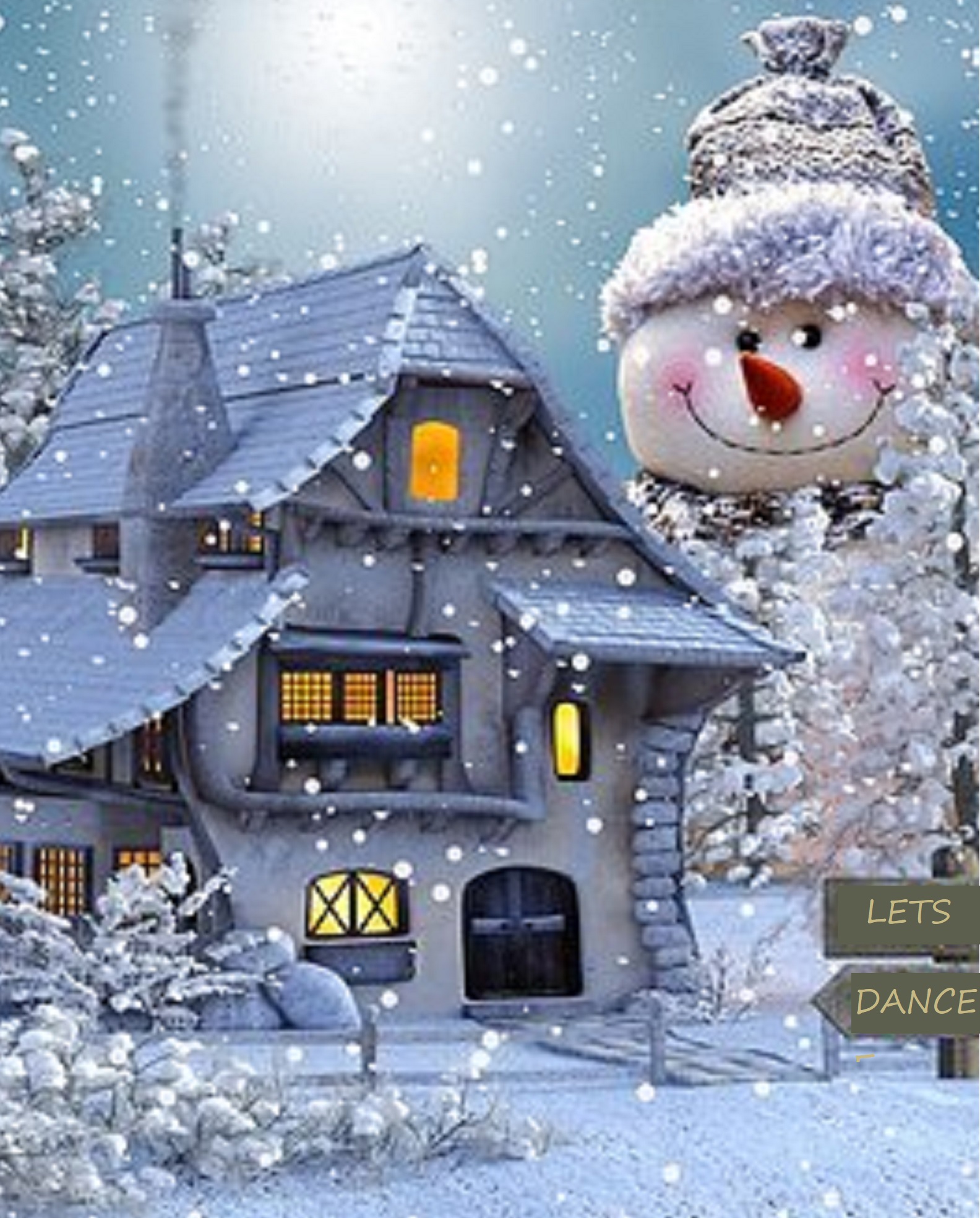 Pattiann Ferrara - PresidentPresents  OurSunday    00,    -  6:00PM - 10:00PMATThe   Crystal   Room67  Olympia  Blvd.  Staten  Island, N.Y.Hosted By:  Host Couple #1 Names  and  Host Couple #2 NamesAttire:  Wear Your Winter BestMembers:  $120 Per Couple / $60 Per PersonGuests:  $140 Per Person / $70 Per PersonRSVP:   To Host Name Receiving Check   with   Mailing AddressWith Check Payable to  S.I.B.D.  Or Regrets by  00 , NOTE:     Please Respond to the host whether you Will or Will Not attend   Will Attend                    Will Not AttendMember Name(s):______________________________________________________Names of Non-Members Attending:________________________________________Please Seat With:_______________________________________________________Amount Enclosed:  $__________________